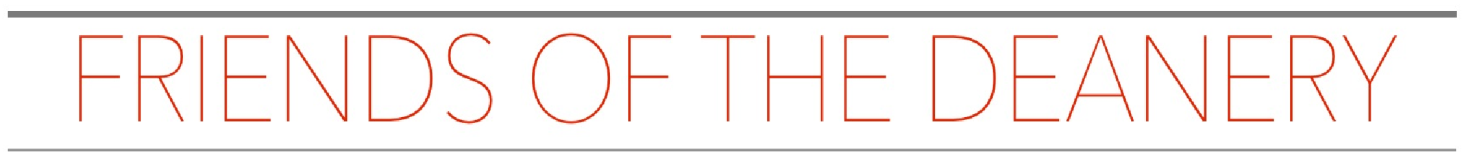 Deanery C.E. Primary School
14 Fox Hollies Road, Sutton Coldfield, B76 2RDDeanery C.E. Primary School
14 Fox Hollies Road, Sutton Coldfield, B76 2RDDeanery C.E. Primary School
14 Fox Hollies Road, Sutton Coldfield, B76 2RDAGM 2016AGM 2016AGM 2016MEETING DATE: TUESDAY 8th NOVEMBER 2016MEETING TIME:7:30PMMEETING VENUE:CHILDREN’S CENTRE, CO-LOCATED NEXT TO SCHOOLPRESENTPRESENTPRESENTELECTEDELECTEDOfficer Members:Natalie LockreyRebecca RiddellMichelle DolphinLisa GreenwayOrdinary Members:Mrs Cullen (Teacher Rep)Dave RooneyVolunteer  Members: Mrs Luckett (Head Teacher)Deborah WilkinsonJo ThuysClaire HalePaul LordSonia SingletonHelen WilliamsJessica HarewoodKath LangleyRebecca RichAPOLOGIESAPOLOGIESAPOLOGIESELECTEDELECTEDOfficer Members:Ordinary Members:Racheal SmithMaria HewettVolunteer Members:Kira CalpaldiGUESTS: NONEGUESTS: NONEGUESTS: NONEAGENDA ITEMSAGENDA ITEMSWelcome and IntroductionRebecca started the introductions by giving her name, number of children and Year Groups attending the Deanery School, and the position that she holds on behalf of the PTFA. All participants of the meeting followed suit.Rebecca handed out copies of the 4 Elected Officer roles and responsibilities, last years’ Agenda & AGM meeting minutes, Treasurer’s Report.ApologiesRacheal Smith, Maria Hewett, Kira Calpaldi Minutes from AGM meeting 04/11/15Content ReviewedFollowing mistake identified, section Ordinary Members - reference made to Dave Archer when it should have been Dave Rooney. Matters Arising Action Point Update from AGM 04/11/15AP189 Independent Examiner – Michelle Dolphin COMPLETEDAP190 Charity Commission Website Updated with new Ordinary Members – Lisa Greenway COMPLETEDAP191 Ethos Committee Role, volunteer from PTFA committee – Mrs Luckett COMPLETEDChair’s Report Annual General MeetingChair’s Report
Tuesday 8th November 2016Treasurer’s ReportBrief overview given of the event proceeds and costs, donations to school and external charities. Please see chair’s report for details.Bank Balance to cheque book 31st August 2016 £11,832.Appointment of an Independent ExaminerThe existing committee asked if anyone present at the meeting had the relevant skills to take on this task. No-one came forward. AP189 to Michelle Dolphin to ask Sarah Perks to take on this responsibility (she has previously completed this task and is familiar with the process).Election of Officer Committee Members Ordinary membersBex advised the group of the process regarding elections. There are 3 types of members.Officers are elected and hold specific roles -chair, vice chair, treasurer and secretary.Ordinary members are also elected at the AGM and hold voting rights.Volunteer members are not elected, do not carry a vote, BUT are extremely valuable contributors to the success of meetings and PTFA Bex, handed out the roles and responsibilities for each of the Elected Officer roles.All existing members automatically stand down at the AGM; both the Officer and Ordinary Members roles need to be re-elected.  Bex gave recognition and sincere thanks to the following people who are standing down and do not wish to be re-elected. Natalie Lockrey (Co-chair) concentrating on being Football ManagerRacheal Smith (Summer Ball) concentrating on Parent Governor Role and fundraising for MNBA.Maria Hewett (Quiz Night) concentrating on new role as Conservative counsellor.The PTA.org also recommends that The committee should include a representative of any sub-committee delivering specific events on behalf of the PTFA.every committee member should bring along a friend to the AGM in order to meet the quorum ruleGiven that the quorum at the AGM must be double the number of the total committee, it was previously agreed that where possible we should limit the number of people who agree to stand in the future to a maximum of 10 people. Thus requiring minimum of 20 people to be present at the following year’s AGM. At the AGM for School Year 2015-2016 the committee consisted of 5 Officer Roles and 5 Ordinary Members. Total of 10 elected members. Therefore the quorum required in attendance at this meeting should be a minimum of 20 people for the meeting to be viable.It was also noted that Everyone that stands also becomes a trustee of the Deanery PTFA for the Charity Commission (some personal details required i.e. address, DOB etc.).Committee MembersRebecca Riddell was re-elected as Chair,Jessica Harewood volunteered to be Co-chair. Michelle Dolphin as Treasurer,Sonia Singleton Co-TreasurerLisa Greenway as Secretary.Ordinary MembersMrs Cullen (Teacher representative)Dave Rooney (Disco sub-committee)Kira Calpaldi (Summer Ball sub-committee)Sam Isley (Quiz sub-committee)Deborah Wilkinson (Film Night sub-committee)NOTED: that 16 people present at this AGM, it doesn’t meet the quorum number of 18. Raised with PTA.ORG UK helpline, who confirmed that as no decisions reached (other than election of members) ok to proceed without the need to call an EGM.AOBAOBMrs LuckettMrs Luckett took the opportunity to say Thank-You, on behalf of school they appreciated everything that we do. Offered to help PTFA in whatever way she could to increase the level of support received from parents.She advised that solicitor appointed by school is still trying to establish ownership of the field. She advised that the management team are looking into the possibility of fund raising for an all-weather path around the perimeter of the school grounds. Mrs Cullen to share information at the next PTFA meeting.NEW ACTIONS / FUNDRAISING /SUGGESTIONSNEW ACTIONS / FUNDRAISING /SUGGESTIONSNEW ACTIONS / FUNDRAISING /SUGGESTIONSNEW ACTIONS / FUNDRAISING /SUGGESTIONSAP225Lisa to obtain /check personal details from the Ordinary Members to enable the Charity Commission Website to be updated with the Trustee’s information.Lisa to obtain /check personal details from the Ordinary Members to enable the Charity Commission Website to be updated with the Trustee’s information.Lisa to obtain /check personal details from the Ordinary Members to enable the Charity Commission Website to be updated with the Trustee’s information.NEXT MEETING NEXT MEETING NEXT MEETING NEXT MEETING MEETING DATE:Tuesday 17th January 2017MEETING DATE:Tuesday 17th January 2017MEETING TIME:7:30PMMEETING VENUE:WALMLEY SOCIAL CLUB